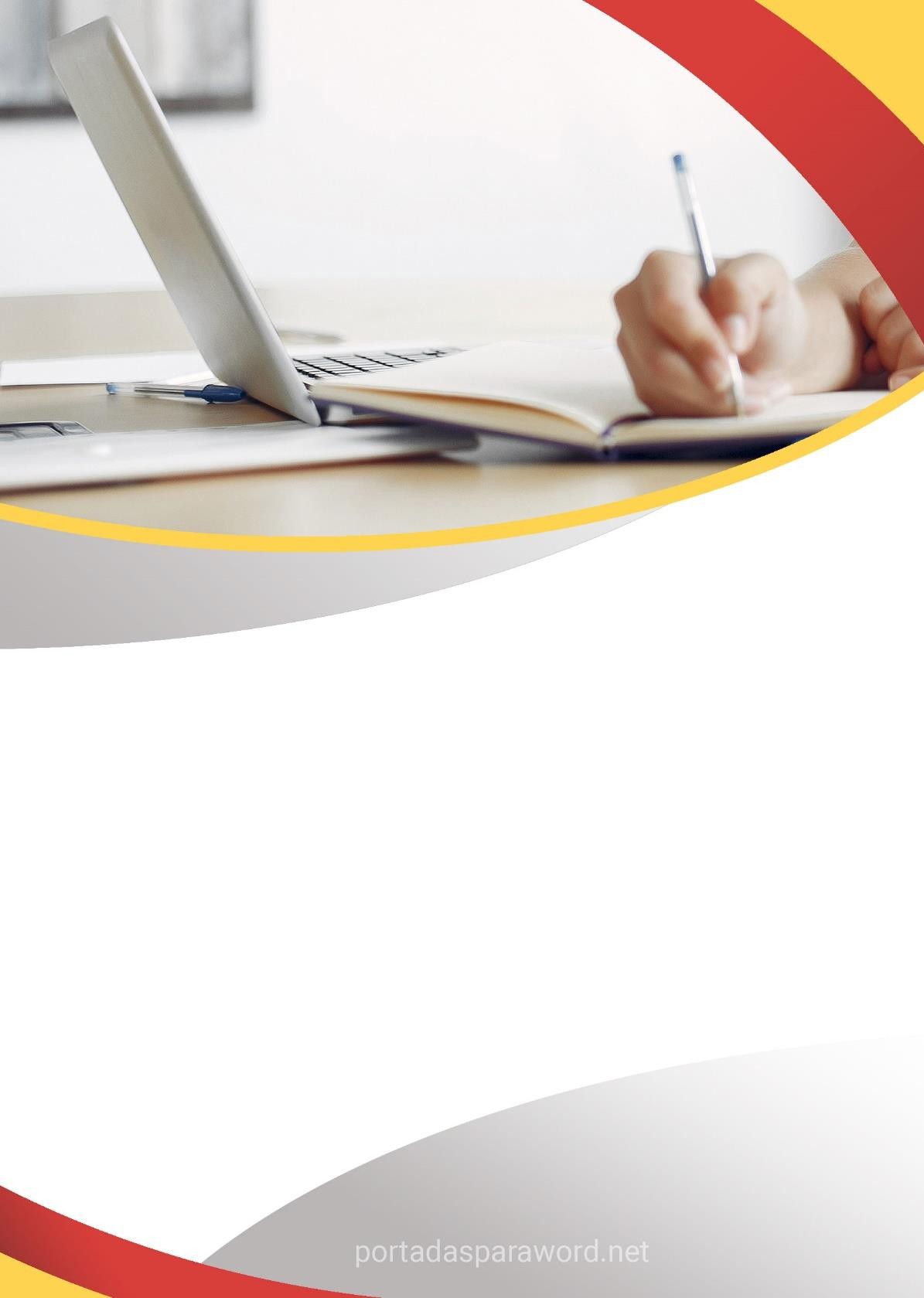 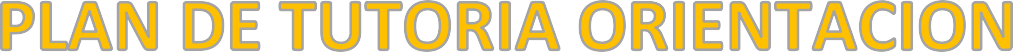 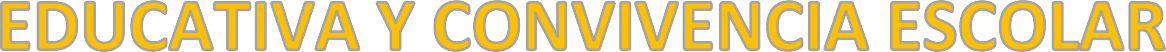 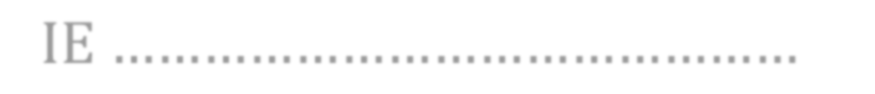 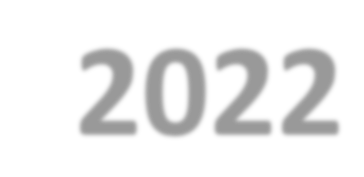 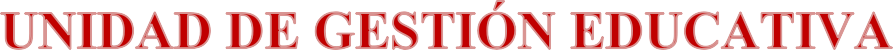 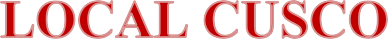 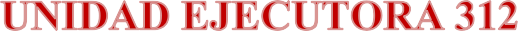 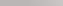 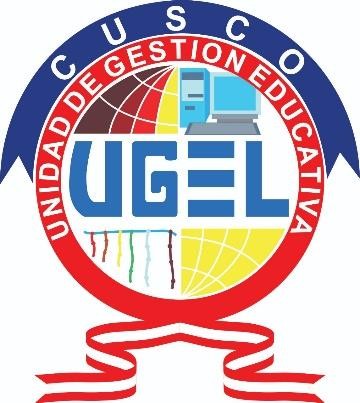 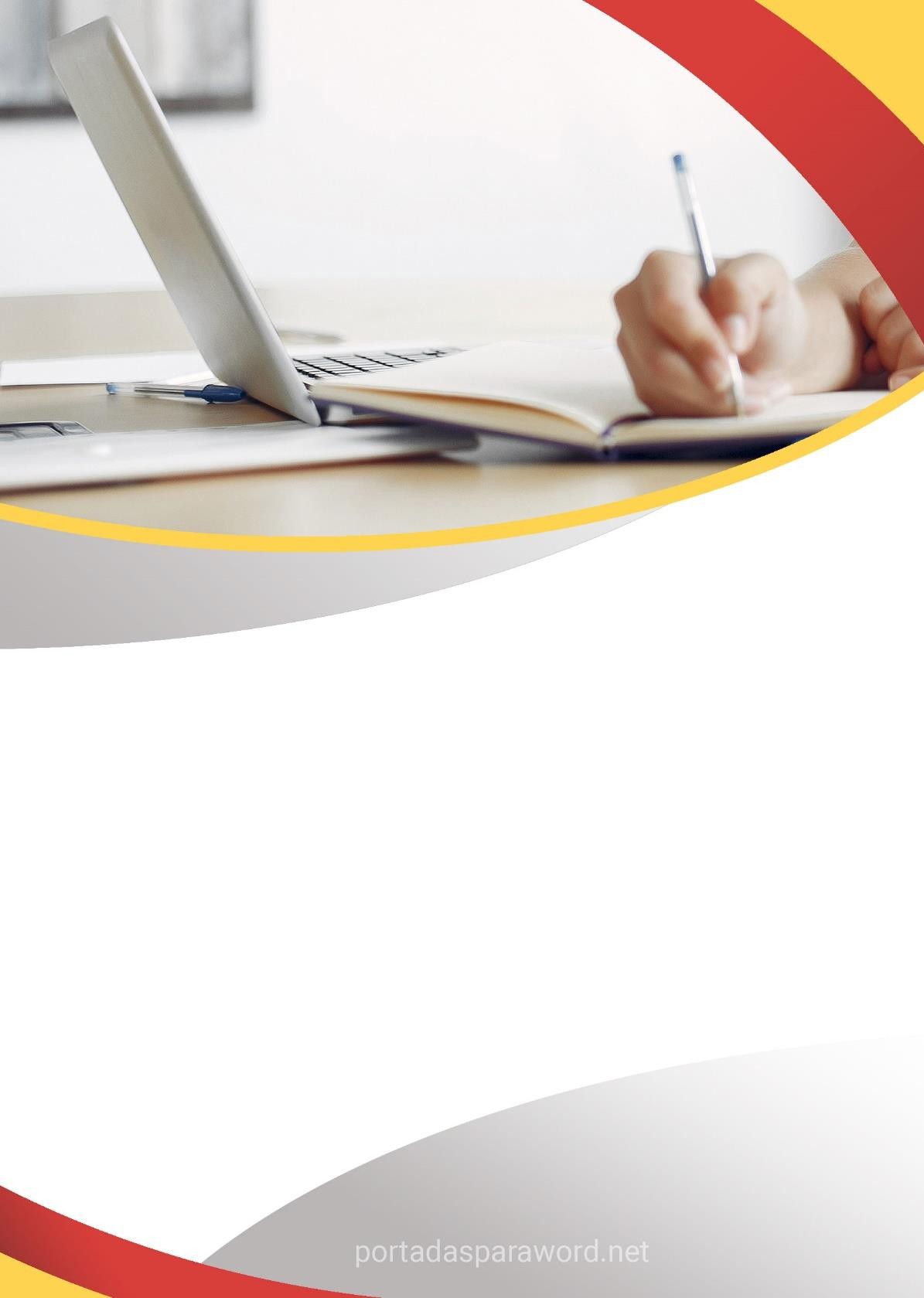 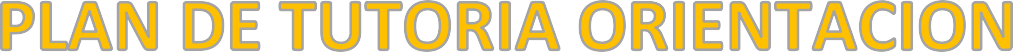 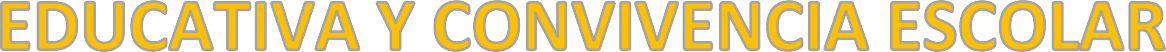 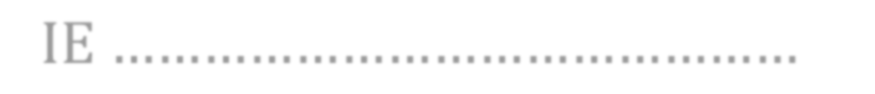 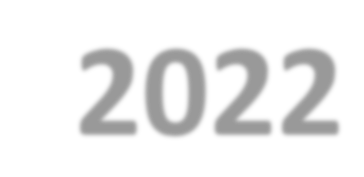 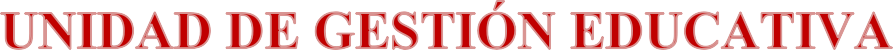 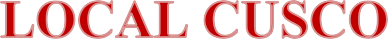 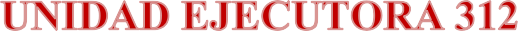 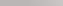 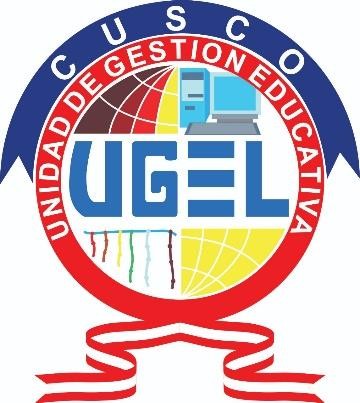 IE ………………………………………2022ANEXO(Propuesta)PLAN DE TUTORÍA, ORIENTACIÓN EDUCATIVA Y CONVIVENCIA ESCOLAR – 2022DATOS GENERALES:UGEL	:Institución educativa	:Director (a)	:Coordinador de Bienestar	:Psicólogo (si lo tuviera)	:REI	:Integrantes del Comité de gestión del Bienestar(Considerar la RM N° 189-2020 MINEDU)METAS DE ATENCIÓN:MARCO LEGAL:Constitución Política del Perú.DS Nº 011-2012-ED. Que aprueba el reglamento de la Ley General de Educación.DS Nº 004-2013-ED. Que aprueba el reglamento de la Ley de Reforma MagisterialDS Nº 002-2014-MIMP. Reglamento de la Ley Nº 29973, Ley General de la persona con discapacidad D.S. N° 004-2018-MINEDU. Lineamientos para la Gestión de la Convivencia Escolar, la Prevención y la Atención de la Violencia Contra Niñas, Niños y Adolescentes.DS Nº 006-2021-MINEDU. Que aprueba Lineamientos para la gestión escolar de IIEE Pública de EBLey Nº 28044. Ley General de Educación.Ley Nº 29994. Ley de Reforma Magisterial.Ley Nº 27337. Ley que aprueba el nuevo Código de los niños y adolescentes.Ley Nº 28628. Ley que regula la participación de las asociaciones de padres de familia.Ley Nº 29719. Ley que promueve la convivencia sin violencia en las Instituciones Educativas.Ley Nº 29260. Ley de la política de Estado y sociedad frente a la violencia escolar.Ley Nº 28705. Ley general para la prevención y control de los riesgos del consumo de tabaco.Ley Nº 29600. Ley que fomenta la reinserción escolar por embarazo.Ley Nº 28950. Ley contra la trata de personas y el tráfico ilícito de migrantes.Ley Nº 29973. Ley General de la Persona con Discapacidad.Ley Nº 29988. Ley que establece medidas extraordinarias para el personal docente y administrativo de instituciones educativas.Ley N° 30364 Ley para prevenir, sancionar y erradicar la violencia contra las mujeres y los integrantes del grupo familiar.Ley Nº 30772 Ley que promueve la atención educativa integral de los estudiantes en condiciones de hospitalización o con tratamiento ambulatorio de la Educación Básica.RVM N.º 004-2007-ED. Directiva que norma la campaña educativa nacional permanente desensibilización y promoción para una vida sin drogas.RD Nº 2896-2009-ED, que aprueba las “Orientaciones para la conformación del Consejo de Participación Estudiantil – COPAE”.RVM N.º 0067-2011-ED. Normas y orientaciones para la organización, implementación y funcionamiento de los Municipios Escolares.Resolución Ministerial N° 547-2012-MINEDU “Marco del Buen Desempeño Docente”RM N.º 519-2013-ED. Lineamientos para la prevención y protección de las y los estudiantes contrala violencia ejercida por el personal de las Instituciones Educativas..RM N.º 281-2016-MINEDU Norma que aprueba el Currículo Nacional de la Educación Básica.RM N.º 353-2018-MINEDU “Normas para la implementación del modelo de servicio educativo JEC paralas II.EE. de educación secundaria”.RM Nº 274-2020-MINEDU aprueba la “Actualización del Anexo 03: Protocolos para la atención de la violencia contra NNYA”Resolución Viceministerial N° 212-2020-MINEDU “Lineamientos de la Tutoría y Orientación Educativa en las IIEE de Educación Básica”Resolución Viceministerial N° 169-2021-MINEDU “Lineamientos para la Educación Sexual Integral en la Educación Básica”Resolución Viceministerial N° 189-2021 –MINEDU “Disposiciones para los Comités de Gestión Escolar en las instituciones educativas públicas de educación básica”.Resolución Ministerial 531 – 2021 MINEDU “Disposiciones para el retorno a la presencialidad y/o semi presencialidad, así como para la prestación del servicio educativo para el año escolar 2022 en instituciones y programas educativos de la Educación Básica, ubicadas en los ámbitos urbano y rural, enel marco de la emergencia sanitaria por la COVID-19”Resolución Viceministerial N° 048-2022 –MINEDU “Modificatoria a numerales de la RVM N° 531-2021 MINEDU”FUNDAMENTACIÓN: La fundamentación del plan debe responder estas preguntas¿Qué se propone?, ¿Qué acciones va a desarrollar y por qué? ¿Para qué?DIAGNÓSTICO INSTITUCIONAL:ANÁLISIS DE LOS ENFOQUES TRANSVERSALES OBJETIVOS: Objetivo General Objetivos específicos:LÍNEAS DE ACCIÓN: (desarrollar el marco teórico)FormativaPromocionalPreventiva IV. ESTRATEGIA DE LA TUTORÍA: (desarrollar el marco teórico)Tutoría individualTutoría grupal: (proyectos de tutoría, talleres de tutoría)Espacios de participación estudiantilEspacios con la familia y la comunidadOrientación educativa permanenteGestión de la ConvivenciaORGANIZACIÓN DE LAS ACTIVIDADES.(Propuesta de actividades en el marco de la RVM N° 212-2020 MINEDU, RVM N° 189 – 2021 MINEDU. Considerar o plantear las actividades en atención al diagnóstico institucional)RECURSOS HUMANOSMATERIALESANEXOS: https://drive.google.com/drive/folders/1rg342JtWqem4mhWCnKtzQF02VOLRI3UBGrado y secciónNivelN° de estudiantesN° de estudiantesTutor(a)Grado y secciónNivelHMTutor(a)DIMENSIÓN ESTRATÉGICANECESIDADES DE ORIENTACION DIFICULTADESCAUSAALTERNATIVA DE SOLUCIONGESTION DELA TUTORIAORIENTACION EDUCATIVACONVIVENCIA ESCOLARPROMOCION DE LA CONVIVENCIACONVIVENCIA ESCOLARPREVENCION DE LA VIOLENCIA.CONVIVENCIA ESCOLARATENCION A LA VIOLENCIA.ENFOQUE TRANSVERSALVALORESACTITUDESSE DEMUESTRA, CUANDO…….DE DERECHOINCLUSIVO O ATENCION A LA DIVERSIDAD.INTERCULTURALIGUALDAD DE GENERO.AMBIENTALORIENTACION AL BIEN COMUN.BUSQUEDA DE LA EXCELENCIAGESTIÓN DE TUTORÍARESPONSABLESCRONOGRAMACRONOGRAMACRONOGRAMACRONOGRAMACRONOGRAMACRONOGRAMACRONOGRAMACRONOGRAMACRONOGRAMACRONOGRAMAGESTIÓN DE TUTORÍARESPONSABLESMAMJJASONDConformación del Comité de Bienestar 2022 y formalización con su       R.D.DirectorInserción de la Tutoría en los instrumentos de Gestión. PEI, PCI, PAT, y RI.Directivos, Comité de Gestión del Bienestar.Buen Inicio del año, Bienvenida y soporte socioemocional para los actores de la comunidad educativa, atendiendo las precisiones de la RM 531-2020 MINEDU.Directivos, Comité de Gestión del BienestarElaboración del Directorio virtual de aliados estratégicosDirectivos/Docentes TutoresCoordinación con el Comité de Gestión del Bienestar para la Implementación de las Campañas en la I.EDirectivos Tutores de gradoImplementación de los Programas de Intervención presencial, semipresencial y virtual. (Considerar los programas o intervenciones con aliados)Directivos Tutores de gradoEstrategias comunicacionales preventivas, promocionales: en la institución educativa y páginas web	y	Redes sociales de la IEDirectivos/ Comité de Gestión del B.FORTALECIMIENTO DE COMPETENCIAS A TUTORESParticipación en AT, Talleres y Webinar de fortalecimiento de capacidades directivos y docentes en el marco de la RVM N° 531-2021 MINEDUParticipación en el fortalecimiento de los aliados coordinado por el comité De Gestión del Bienestar de la IE.Aliados estratégicos y Comité de gestión del Bienestar UGEL Cusco– MINEDUEjecución de la hora colegiada o reunión colegiada entre docentes tutores, la misma que debe centrarse en las necesidades de aprendizaje, de atención, de soporte emocional de los estudiantes en base a datos de resultados de aprendizaje o de las información que vamos identificando como señales de alerta frente a las situaciones de riesgo, violencia para planificar y evaluar las acciones de tutoría y orientación educativa y los planes tutoriales de aula.Comité de Gestión del Bienestar Docentes tutoresSistematización de las acciones de TOECE (Informe y anexos remitidos a su directivo e informados a UGEL Cusco si lo solicita en supervisión u otra acción)Comité de Gestión del BienestarESTRATEGIAS DE TUTORÍA en el Marco de la RVM 212 2020- MINEDUResponsable(s)TUTORÍA GRUPAL:Se brinda de acuerdo a lo señalado en el CNEB y a las prioridades definidas en el Proyecto Curricular Institucional, se puede desarrollar a través de proyectos, talleres, sesiones relacionadas al buen trato, vida sin drogas, Educación Sexual Integral, trata de persona, violencia familiar, trabajo infantil, estereotipos, derechos humanos entre otros.Docentes TutoresTUTORÍA INDIVIDUAL:Se trata de la atención personalizada que recibe el estudiante en función de sus necesidades, intereses, dificultades, interrogantes, conflictos personales, sociales y/o de aprendizaje, así como por temas de interés de la familia que no pueden ser abordados de manera grupal. Es planificada y flexible de acuerdo a la demanda de atención durante las horas dispuestas para tal fin, según modalidad, nivel o modelo de servicio. Precisar que se debe utilizar las herramientas para la Tutoría individuacomo: ficha de registro de reunión, ficha de seguimiento.Docentes tutoresESPACIOS CON LAS FAMILIAS Y LA COMUNIDADEncuentros familiares: madres, padres, tutor legal y/o apoderado y estudiante.Jornadas de formación para madres, padres, tutor legal y/o apoderadosAcompañamiento a cada familiaInvolucramiento de agentes sociales o aliadosComité de Gestión delBienestarESPACIOS DE PARTICIPACIÓN ESTUDIANTILLa participación además de ser entendida como un derecho es un proceso de construcción de relaciones interpersonales, que repercuten en la promoción y mejora de la convivencia entre diferentes grupos y por ende en la prevención de conflictos la participación estudiantil contribuye al desarrollo socio afectivo y cognitivo del estudiante, fortalece la cooperación ciudadana, valora a todos los estudiantes como sujetos de derechos y contribuye a su rol como agentes de cambio podemos considerar:Municipios Escolares – EBR y Consejo de Participación Estudiantil (COPAE) – EBAComité escolar de aulaAsambleasOrientación entre paresSOMOS PARES (Con la Secundaria Sí la Haces, Concurso Ideas en Acción, Municipios Escolares)Otras actividades que se convoque a desarrollar a los estudiantes.Director (a) Comité de Gestión delBienestar/ TutoresGESTIÓN DE LA CONVIVENCIA ESCOLARMAMJJASONDESTRATEGIAS DE CONVIVENCIA en el Marco de la RVM 212-2020 – RMN° 531-2021 MINEDUResponsable (s)PROMOCIÓN Y FORTALECIMIENTO DE ESPACIOS DE PARTICIPACIÓNElaboración articulada, concertada y difusión de las normas de Convivencia en el marco de la educación a semipresencial, a distancia.Director (a) Comité de Gestión del BienestarAfiliación de o los responsables de convivencia 2022 en el portal del SISEVEDirector (a)PREVENCIÓN Y ATENCIÓN DE LA VIOLENCIA CONTRA NIÑAS, NIÑOS YADOLESCENTESImplementación de actividades de soporte y contención socioemocional a los actores de la IEDirector (a) Comité de Gestión del Bienestar,Docentes y tutoresActividades de prevención de la violencia contra niñas, niños o adolescentes: acoso escolar, violencia verbal, violencia a través de entornos virtuales como ciberbullying, sexting y/o grooming señales de alerta.Comité de Gestión del Bienestar Docentes tutoresActividades o acciones que promueve la atención a la diversidad, sea por discapacidad, salud, riesgo social, pobreza origen étnico, lengua originaria, diversidad lingüística, talento o superdotado, trastornos, etc.Comité de Gestióndel Bienestar Docentes tutoresATENCIÓN DE LA VIOLENCIA CONTRA NIÑOS, NIÑAS Y ADOLESCENTESAtención oportuna de situaciones de violencia contra niñas, niños y adolescentes de acuerdo a los protocolos vigentes.Director (a) Responsable de convivenciaImplementación del D.S. N° 004- 2018-MINEDU. “Lineamientos para la Gestión de la Convivencia Escolar, la Prevención y la Atención de laViolencia Contra Niñas, Niños y Adolescentes”.Director (a) Responsable de convivenciaRegistro de casos de violencia escolar en el Libro de registro de Incidencias virtual y la Plataforma del SISEVE. (Ley Nº 29719)Director (a) Responsable de convivenciaMONITOREO Y ACOMPAÑAMIENTO A LA IMPLEMENTACIÓN DE LA TOENumeral 5.3.4.2 - Literal d “director” se precisa: “Asegurar el acompañamiento y monitoreo de la implementación de las acciones de la tutoría y orientación educativa.”Director (a) Coordinador de Gestión del BienestarMAMJJASONDMonitoreo al Coordinador de BienestarDirector (a) Coordinador de Gestión del BienestarMonitoreo a los docentes de tutoríaDirector (a) Coordinador de Gestión del Bienestar